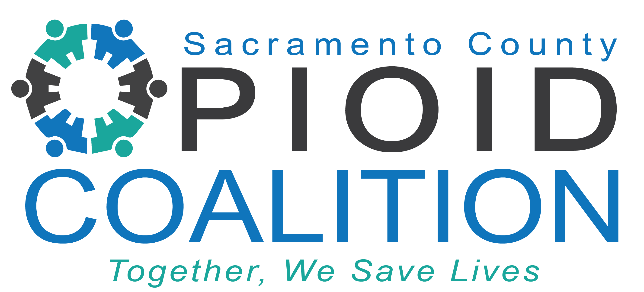 Sacramento County Opioid Coalition MeetingTime: June 10, 2024 02:00 PM PTLink HereMeeting ID: 871 2647 4743Passcode: 567540Who we are: The Sacramento County Opioid Coalition is a collaboration of healthcare professionals, community-based organizations, law enforcement, County agencies, and concerned citizens determined to turn the tide of our local opioid epidemic.Mission: We are committed to saving lives by preventing overdoses through expanding treatment access, promoting safe disposal, encouraging early intervention, treatment and recovery, enhancing opioid surveillance, and expanding public education and media outreach.AGENDAWelcome by Facilitators						 	                5 minLindsay Coate, Co-Chair, Sacramento County Opioid CoalitionSCOC Community Updates                                                                                                   20 minLori Miller LCSW, Division Manager, Sacramento County Department of Health Services, Substance Use Prevention and Treatment Amber Arif, Program Coordinator, Sacramento County Opioid CoalitionNew Opioid Surveillance Database							10 minFelix Tran MPH, Epidemiologist at Sacramento County Public HealthThe Evolution of Polysubstance Use in America’s Fentanyl Crisis			30 minKelly Olson PhD, Director of Clinical Affairs at Millenium HealthLived Experience Speaker			                                                                  20 min